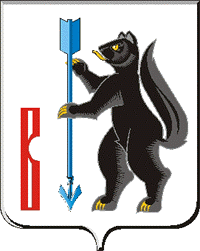 АДМИНИСТРАЦИЯГОРОДСКОГО ОКРУГА ВЕРХОТУРСКИЙП О С Т А Н О В Л Е Н И Еот 19.09.2018г. № 786г. Верхотурье О внесении изменений в муниципальную программу городского округа Верхотурский «Развитие  образования в  городском округе Верхотурский до 2020 года», утвержденную постановлением Администрации городского округа Верхотурский от  13.11.2013г. № 1004 «Об утверждении муниципальной программы  городского округа Верхотурский «Развитие образования в городском округе Верхотурский до 2020 года»В соответствии с Законом Свердловской области от 03 декабря 2015 года №138-ОЗ «Об областном бюджете на 2016 год», постановлением Правительства Свердловской области от 17.09.2014г. № 790-ПП «Об утверждении Порядка формирования и реализации государственных программ Свердловской области», постановлением Администрации городского округа Верхотурский от 18.10.2013г. № 907 «Об утверждении порядка формирования и реализации муниципальных программ городского округа Верхотурский», решением Думы городского округа Верхотурский от 04.04.2018г. № 8 «О внесении изменений в Решение Думы городского округа Верхотурский от  13.12.2017г. № 72 «О бюджете городского округа Верхотурский на 2018 год и плановый период 2019 и 2020 годов», руководствуясь Уставом городского округа ВерхотурскийПОСТАНОВЛЯЮ:Внести в муниципальную программу городского округа Верхотурский «Развитие  образования в городском округе Верхотурский до 2020 года», утвержденную постановлением Администрации городского округа Верхотурский от  13.11.2013г. № 1004 «Об утверждении муниципальной программы  городского округа Верхотурский «Развитие образования в городском округе Верхотурский до 2020 года» (с внесенными изменениями Постановлением Администрации городского округа Верхотурский от 09.04.2014г.  № 277, от 08.05.2014г. № 406, от 25.06.2014г. № 584, от 08.09.2014г.  № 856, от  29.01.2015г.  № 53, от 14.04.2015г. № 375, от 09.06.2015г.  № 580, от 29.06.2015г.  № 643, от 06.08.2015г. № 740, от 09.09.2015г.  № 854, от 12.11.2015г.  № 1009, от 08.02.2016г. № 88, от 14.04.2016г.  № 284, от 27.05.2016г.  № 429, от 26.07.2016г. № 640, от 13.10.2016г.  № 855, от  08.12.2016г. № 1058, от 18.01.2017г. № 22, от 21.02.2017г. № 140, от 09.08.2017г. № 621, от 23.10.2017г. № 813, от 15.12.2017г. № 964, от 09.02.2018г. №59, от 04.05.2018г. № 370, от 18.06.2018г. № 515), следующие изменения: раздел  паспорта  программы «Объемы финансирования муниципальной программы по годам реализации, тыс. рублей»  изложить в новой редакции:2) Приложение № 1 к муниципальной программе «Цели, задачи и целевые показатели реализации муниципальной программы городского округа Верхотурский «Развитие образования в городском округе Верхотурский до 2020 года» изложить в новой редакции в соответствии с приложением к настоящему постановлению;3) приложение № 2 к муниципальной программе «Объем расходов на выполнение Плана мероприятий муниципальной программы  городского округа Верхотурский «Развитие образования в городском округе Верхотурский до 2020 года» изложить в новой редакции в соответствии с приложением к настоящему постановлению.Опубликовать настоящее постановление в информационном бюллетене «Верхотурская неделя» и разместить на официальном сайте городского округа Верхотурский.Контроль исполнения настоящего постановления возложить на заместителя главы Администрации городского округа Верхотурский по социальным вопросам Бердникову Н.Ю.Главагородского округа Верхотурский				                       А.Г. ЛихановОбъемы финансирования муниципальной программы по годам реализации, тыс. рублейВСЕГО: 2 092787,7в том числе: 2014 год – 252 246,32015 год – 264 862,82016 год – 302 141,22017 год – 311 961,72018 год – 319 002,32019 год – 316 640,22020 год – 325 933,2из них:федеральный бюджет: 1 243,4в том числе:2014 год – 0,02015 год – 1 243,42016 год – 0,02017 год – 0,02018 год – 0,02019 год – 0,02020 год – 0,0областной бюджет:1 125 963,1в том числе:  2014 год – 128 814,62015 год – 136 311,22016 год – 172 992,12017 год – 173 612,52018 год – 174 443,22019 год – 167 295,22020 год – 172 494,3местный бюджет: 965 581,3в том числе: 2014 год – 123 431,72015 год – 127 308,22016 год – 129 149,12017 год – 138 349,32018 год – 144 559,12019  год – 149 345,02020 год – 153 438,9